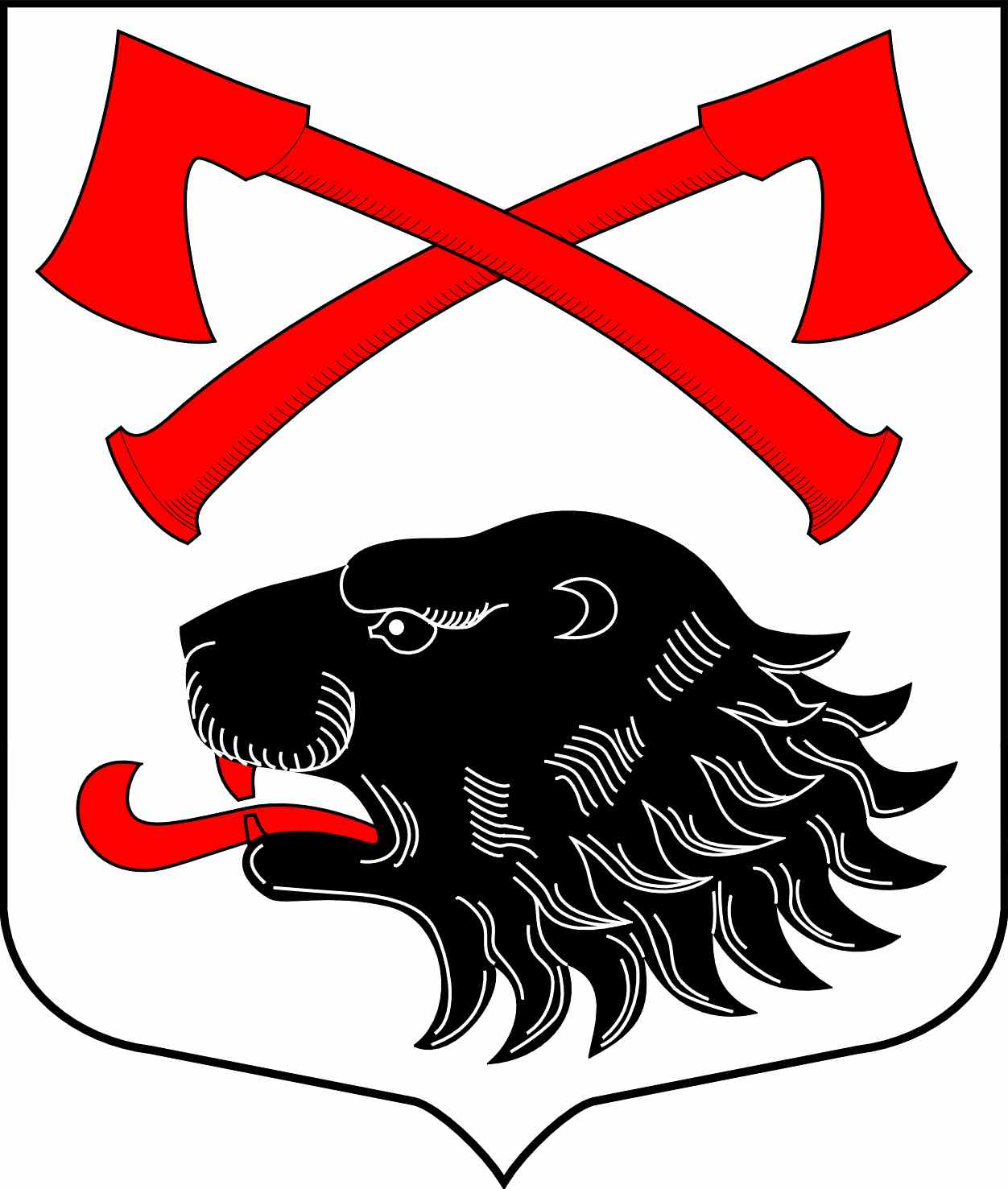 СОВЕТ ДЕПУТАТОВМУНИЦИПАЛЬНОГО ОБРАЗОВАНИЯ КУСИНСКОЕ СЕЛЬСКОЕ ПОСЕЛЕНИЕКИРИШСКОГО МУНИЦИПАЛЬНОГО РАЙОНАЛЕНИНГРАДСКОЙ ОБЛАСТИРЕШЕНИЕот 09 марта 2016 года                                                                                                       №29/140О внесении изменений в решение совета депутатов муниципального образования Кусинское сельское поселение Киришского муниципального района Ленинградской области от 28.04.2014 года № 65/302 «Об утверждении Положения о бюджетном процессе в муниципальном образовании Кусинское сельское поселение Киришского муниципального района Ленинградской области»     В соответствии с Бюджетным Кодексом Российской Федерации совет депутатов муниципального образования Кусинское сельское поселение Киришского муниципального района Ленинградской области РЕШИЛ:Внести изменения в решение совета депутатов муниципального образования Кусинское сельское поселение Киришского муниципального района Ленинградской области от 28.04.2014 года № 65/302 «Об утверждении Положения о бюджетном процессе в муниципальном образовании Кусинское сельское поселение Киришского муниципального района Ленинградской области» согласно приложению к настоящему решению.Опубликовать настоящее решение в газете «Кусинский вестник».Настоящее решение вступает в силу с момента официального опубликования.Глава муниципального образования                                                                        В.М.Лебедев Разослано: в дело-2, Лебедев В., Маркова О.Н., прокуратура, КСП, Комитет финансов Киришского муниципального районаПриложение к решению совета депутатов от 09.03.2016 № 29/140Изменения в решение совета депутатов муниципального образования Кусинское сельское поселение Киришского муниципального района Ленинградской области от 28.04.2014 года № 65/302 «Об утверждении Положения о бюджетном процессе в муниципальном образовании Кусинское сельское поселение Киришского муниципального района Ленинградской области»1. Подпункт 4.5 пункта 4 статьи 11 изложить в следующей редакции: «Утвержденный среднесрочный финансовый план муниципального образования Кусинское сельское поселение Киришского муниципального района Ленинградской области должен содержать следующие параметры:-прогнозируемый общий объем доходов и расходов бюджета муниципального образования Кусинское сельское поселение Киришского муниципального района Ленинградской области;-объемы бюджетных ассигнований по главным распорядителям бюджетных средств разделам, подразделам, целевым статьям и видам расходов классификации расходов бюджета муниципального образования Кусинское сельское поселение Киришского муниципального района Ленинградской области;-размер дотаций на выравнивание бюджетной обеспеченности в бюджет муниципального образования Кусинское сельское поселение Киришского муниципального района Ленинградской области;-норматив отчислений от налоговых доходов в бюджет муниципального образования Кусинское сельское поселение Киришского муниципального района Ленинградской области, устанавливаемый (подлежащий установлению) муниципальными правовыми актами совета депутатов муниципального образования Киришский муниципальный район Ленинградской области (при наличии);-дефицит (профицит) бюджета муниципального образования Кусинское сельское поселение Киришского муниципального района Ленинградской области;-верхний предел муниципального долга муниципального образования Кусинское сельское поселение Киришского муниципального района Ленинградской области по состоянию на 1 января года, следующего за очередным финансовым годом (очередным финансовым годом и каждым годом планового периода).»2. Подпункт 1.2 пункта 1 статьи 12 дополнить абзацем следующего содержания: «реестр источников доходов бюджета муниципального образования Кусинское сельское поселение Киришского муниципального района Ленинградской области.».3. Подпункт 2.6 пункта 2 статьи 15 изложить в следующей редакции: «2.6 Порядком составления и ведения сводной бюджетной росписи муниципального образования Кусинское сельское поселение Киришского муниципального района Ленинградской области предусматривается утверждение показателей сводной бюджетной росписи и лимитов бюджетных обязательств по главным распорядителям бюджетных средств, разделам, подразделам, целевым статьям, группам (группам и подгруппам) видов расходов либо по главным распорядителям бюджетных средств, разделам, подразделам, целевым статьям (муниципальным программам и непрограммным направлениям деятельности), группам (группам и подгруппам) видов расходов классификации расходов бюджетов.»4. Подпункт 2.7 пункта 2 статьи 15 изложить в следующей редакции: «2.7 Порядком составления и ведения сводной бюджетной росписи муниципального образования Кусинское сельское поселение Киришского муниципального района Ленинградской области может быть предусмотрено утверждение лимитов бюджетных обязательств по группам, подгруппам (группам, подгруппам и элементам) видов расходов классификации расходов бюджетов, в том числе дифференцированно для разных целевых статей и (или) видов расходов бюджета, главных распорядителей бюджетных средств.».5. Абзац 3 подпункта 2.1 пункта 2 статьи 17 изложить в следующей редакции:                       «-финансовый орган (главные распорядители (распорядители) и получатели средств бюджета, которому предоставлены межбюджетные трансферты из бюджета муниципального образования Кусинское сельское поселение Киришского муниципального района Ленинградской области) в части соблюдения ими целей, порядка и условий предоставления межбюджетных трансфертов, бюджетных кредитов, предоставленных из другого бюджета бюджетной системы Российской Федерации, а также достижения ими показателей результативности использования указанных средств, соответствующих целевым показателям и индикаторам, предусмотренным муниципальными программами.».6.  Абзац 7 подпункта 2.1 пункта 2 статьи 17 изложить в следующей редакции: «-юридические лица (за исключением государственных (муниципальных) учреждений, государственных (муниципальных) унитарных предприятий, государственных корпораций и государственных компаний, хозяйственных товариществ и обществ с участием публично-правовых образований в их уставных (складочных) капиталах, а также коммерческих организаций с долей (вкладом) таких товариществ и обществ в их уставных (складочных) капиталах), индивидуальные предприниматели, физические лица в части соблюдения ими условий договоров (соглашений) о предоставлении средств из бюджета муниципального образования Кусинское сельское поселение Киришского муниципального района Ленинградской области, муниципальных контрактов, соблюдения ими целей, порядка и условий предоставления кредитов и займов, обеспеченных муниципальными гарантиями, целей, порядка и условий размещения средств бюджета в ценные бумаги таких юридических лиц.». 7.  Абзац 2 подпункта 2.2 пункта 2 статьи 17 изложить в следующей редакции: «Муниципальный финансовый контроль муниципального образования Кусинское сельское поселение Киришского муниципального района Ленинградской области в отношении объектов контроля (за исключением участников бюджетного процесса, бюджетных и автономных учреждений, муниципальных предприятий, хозяйственных товариществ и обществ с участием муниципального образования Кусинское сельское поселение Киришского муниципального района Ленинградской области в их уставных (складочных) капиталах, а также коммерческих организаций с долей (вкладом) таких товариществ и обществ в их уставных (складочных) капиталах) в части соблюдения ими условий договоров (соглашений) о предоставлении средств из бюджета, муниципальных контрактов, соблюдения ими целей, порядка и условий предоставления кредитов и займов, обеспеченных муниципальными гарантиями, целей, порядка и условий размещения средств бюджета в ценные бумаги указанных юридических лиц осуществляется в процессе проверки главных распорядителей (распорядителей) бюджетных средств, главных администраторов источников финансирования дефицита бюджета, предоставивших средства из бюджета.». 8. Подпункт 2.3 пункта 2 статьи 17 изложить в следующей редакции: «2.3 Объекты контроля и их должностные лица обязаны своевременно и в полном объеме представлять в органы муниципального финансового контроля муниципального образования Кусинское сельское поселение Киришского муниципального района Ленинградской области по их запросам информацию, документы и материалы, необходимые для осуществления муниципального финансового контроля, предоставлять должностным лицам органов муниципального финансового контроля муниципального образования Кусинское сельское поселение Киришского муниципального района Ленинградской области допуск указанных лиц в помещения и на территории объектов контроля, выполнять их законные требования. Непредставление или несвоевременное представление объектами контроля в органы муниципального финансового контроля муниципального образования Кусинское сельское поселение Киришского муниципального района Ленинградской области информации, документов и материалов, указанных в абзаце первом настоящего подпункта, а равно их представление не в полном объеме или представление недостоверных информации, документов и материалов, воспрепятствование законной деятельности должностных лиц органов муниципального финансового контроля муниципального образования Кусинское сельское поселение Киришского муниципального района Ленинградской области влечет за собой ответственность, установленную законодательством Российской Федерации.».